Le Fonds de dotation de la Coupe du Monde de Rugby 2023, Rugby au Cœur, a pour mission de financer ou co-financer toute œuvre ou action d’intérêt général visant à utiliser le rugby comme outil d’inclusion et d’insertion, de promotion culturelle et éducative au profit de publics en difficulté matérielle ou morale, grâce au rugby et à ses valeurs.CRITERES D’ELIGIBILITEPour être éligible aux appels à projets, tout projet déposé devra concerner au moins une des trois thématiques suivantes choisies pour incarner l’esprit Rugby au Cœur :Education : « Parce que les vertus éducatives du rugby ne sont plus à démontrer, l'ambition sociale de Rugby au Cœur est d'inculquer les vertus éducatives à la citoyenneté et à l’éco-responsabilité à nos jeunes enfants, notamment au sein des quartiers défavorisés, afin qu’ils (re)deviennent des citoyens à part entière, grâce à la création de lien social par le rugby. »Handicap – Santé :« Parce que l'inclusion et l'équité sont des enjeux de société majeurs, l'ambition sociale de Rugby au Cœur est de donner aux personnes en situation de handicap et/ou atteintes d’affections de longue durée une place à part entière au sein de la société, en favorisant les interactions par la création de lien social par le rugby. Cette inclusion doit également passer par de la sensibilisation au handicap et à la maladie, notamment auprès des plus jeunes. »Egalité des chances :« Parce que l'inclusion et l'équité sont des enjeux de société majeurs, l'ambition sociale de Rugby au Cœur est de contribuer à la réinsertion de populations en situation de rupture sociale, grâce à la création de lien social par le rugby. Conformément aux engagements de France 2023, une attention particulière sera également accordée aux projets visant à la promotion de la diversité : lutte contre le racisme, l’homophobie et le sexisme. »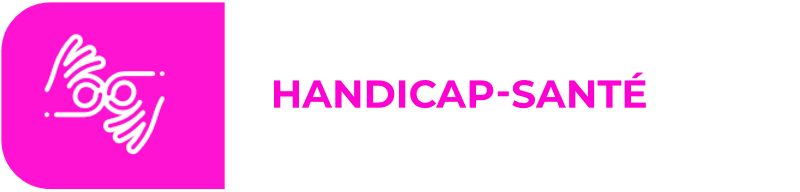 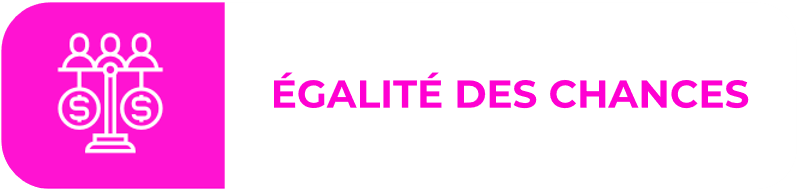 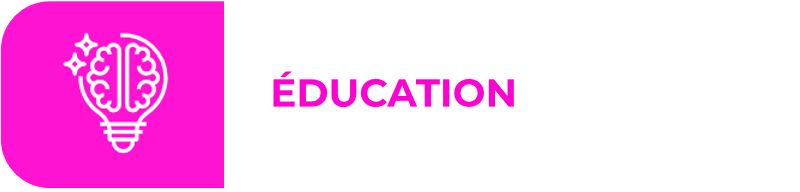 Sont éligibles à l’appel à projets les structures suivantes : Les collectivités territoriales* : villes & métropoles, départements, régionsLes associations loi 1901*, reconnues d’utilité publique ou d’intérêt généralLes acteurs du monde du rugby : FFR, LNR, ligues régionales, comités départementaux, clubs professionnels ou amateurs* Pour assurer un lien avec le rugby, toute structure non affiliée à la FFR et souhaitant déposer un projet auprès de Rugby au Cœur devra être parrainée par une entité affiliée à la FFR.Enfin, le montant financier sollicité lors du dépôt d’un projet devra respecter le plafond de financement imposé par Rugby au Cœur, c’est-à-dire jusqu’à 70% du budget prévisionnel total du projet, dans une limite maximale de 5 000 € par projet.MODALITES DE SELECTIONPour votre complète information, voici les critères de sélection sur lesquels s’appuie le Comité d’Engagement pour opérer une sélection objective des projets, par ordre d’importance :Degré « social » du projet : Le constat et les actions proposées sont-ils en cohérence avec l'ambition sociale portée par Rugby au Cœur ?Degré de « concrétisation » des actions : Les actions répondant à l'ambition sociale du projet sont-elles suffisamment concrètes ?Pertinence des bénéficiaires ciblés et des impacts envisagés : Le nombre de bénéficiaires est-il cohérent avec le projet décrit ? Les impacts ont-ils bien été intégrés dans la réflexion et sont-ils bien cohérents avec les actions qui vont être mises en place ?Impact sur le long terme du projet : Les actions prévues vont-elles pouvoir perdurer dans le temps et avoir un impact durable au sein de la structure ?Ressources humaines allouées au projet : Les ressources humaines mobilisées pour la mise en œuvre du projet sont-elles suffisantes et cohérentes ?Originalité du projet : Le projet se différencie-t-il des autres projets en apportant une approche novatrice, que ce soit dans le constat/ambition sociale ou dans les actions qui vont être mises en œuvre ?Dès lors que le Comité d’Engagement aura délibéré sur l’ensemble des projets éligibles, vous serez informé des délibérations par le biais d’un courrier de réponse. Si votre projet est sélectionné, vous serez alors contacté par l’équipe Rugby au Cœur pour contractualiser ce soutien financier. MODALITES DE CANDIDATUREVoici les documents constitutifs du dossier de candidature :Formulaire de dépôt de projet, incluant le budget prévisionnel du projetRq : ce formulaire doit être rempli électroniquement et ne doit en aucun cas être modifiéSi vous souhaitez porter à la connaissance du Comité d’Engagement des informations complémentaires, vous pourrez le faire directement dans le formulaire, dans la section dédiée.Grille d’évaluation Rq : ne concerne pas les collectivités territorialesTout dossier incomplet ne sera pas étudié par le Comité d’Engagement.L’équipe Rugby au Cœur reste à votre disposition pour toute question à l’adresse suivante : contact@rugbyaucoeur.fr Date limite de dépôt de candidature : 28 février 20221.1 Présentation de la structureIdentité de la structure proposant le projet :* Champ obligatoire Case à cocher : double cliquer sur la case, puis choisir « case activée » pour cocher la caseEn cas de parrainage (structure de type associative ou collectivité territoriale), veuillez indiquer l’identité de l’entité rugby (ligue, comité, club) :2.1 Présentation du projetNom du projet (soyez créatif !) :………………………………………………………………………………………………………………………………….……………………Résumez votre projet en 2-3 lignes :………………………………………………………………………………………………………………………………….……………………………………………………………………………………………………………………………………………………….……………………………………………………………………………………………………………………………………………………….……………………Date de début de mise en œuvre prévue des actions :………………………………………………………………………………………………………………………………….……………………Date de fin de mise en œuvre prévue des actions :………………………………………………………………………………………………………………………………….……………………Lieu(x) de mise en œuvre prévue(s) des actions :………………………………………………………………………………………………………………………………….……………………Thématique(s) :(Chaque thématique doit être justifiée par des actions concrètes) Case à cocher : double cliquer sur la case, puis choisir « case activée » pour cocher la case2.2 Description du projetQuel(s) constat(s) est(sont) à l’origine de votre projet ?………………………………………………………………………………………………………………………………….……………………………………………………………………………………………………………………………………………………….……………………………………………………………………………………………………………………………………………………….……………………………………………………………………………………………………………………………………………………….……………………………………………………………………………………………………………………………………………………….……………………………………………………………………………………………………………………………………………………….……………………Quels sont les objectifs poursuivis par votre projet ?………………………………………………………………………………………………………………………………….……………………………………………………………………………………………………………………………………………………….……………………………………………………………………………………………………………………………………………………….……………………………………………………………………………………………………………………………………………………….……………………………………………………………………………………………………………………………………………………….……………………………………………………………………………………………………………………………………………………….……………………Pour quelles actions concrètes sollicitez-vous le soutien financier de Rugby au Cœur ?Action n°1 : ………………………………………………………………………………………………………………………………………………………………………………………………………………………………………………………………………………………….……………………………………………………………………………………………………………………………………………………….……………………………………………………………………………………………………………………………………………………….……………………………………………………………………………………………………………………………………………………….……………………Action n°2 : ………………………………………………………………………………………………………………………………………………………………………………………………………………………………………………………………………………………….……………………………………………………………………………………………………………………………………………………….……………………………………………………………………………………………………………………………………………………….……………………………………………………………………………………………………………………………………………………….……………………Action n°3 : ………………………………………………………………………………………………………………………………………………………………………………………………………………………………………………………………………………………….……………………………………………………………………………………………………………………………………………………….……………………………………………………………………………………………………………………………………………………….……………………………………………………………………………………………………………………………………………………….……………………Action n°4 : ………………………………………………………………………………………………………………………………………………………………………………………………………………………………………………………………………………………….……………………………………………………………………………………………………………………………………………………….……………………………………………………………………………………………………………………………………………………….……………………………………………………………………………………………………………………………………………………….……………………[AJOUTEZ PLUS D’ACTIONS SI NECESSAIRE]Quels sont les moyens (humains, matériel, communication…) mis en œuvre pour la réalisation du projet ?………………………………………………………………………………………………………………………………….……………………………………………………………………………………………………………………………………………………….……………………………………………………………………………………………………………………………………………………….……………………………………………………………………………………………………………………………………………………….……………………A combien de personnes le projet va-t-il bénéficier ? Quel est le public ciblé ?………………………………………………………………………………………………………………………………….……………………………………………………………………………………………………………………………………………………….……………………Autre(s) information(s) que vous souhaitez porter à la connaissance du Comité d’Engagement :………………………………………………………………………………………………………………………………….……………………………………………………………………………………………………………………………………………………….……………………………………………………………………………………………………………………………………………………….……………………………………………………………………………………………………………………………………………………….……………………………………………………………………………………………………………………………………………………….……………………………………………………………………………………………………………………………………………………….……………………………………………………………………………………………………………………………………………………….……………………………………………………………………………………………………………………………………………………….……………………………………………………………………………………………………………………………………………………….……………………………………………………………………………………………………………………………………………………….…………………… 2.3 Evaluation du projetQuels sont les impacts envisagés de votre projet ?………………………………………………………………………………………………………………………………….……………………………………………………………………………………………………………………………………………………….……………………………………………………………………………………………………………………………………………………….……………………………………………………………………………………………………………………………………………………….……………………………………………………………………………………………………………………………………………………….……………………Quelles sont les méthodes d’évaluation et indicateurs choisis au regard des impacts envisagés ? ………………………………………………………………………………………………………………………………….……………………………………………………………………………………………………………………………………………………….……………………………………………………………………………………………………………………………………………………….……………………………………………………………………………………………………………………………………………………….……………………………………………………………………………………………………………………………………………………….……………………2.4 Budget prévisionnel du projetLe total des charges doit être égal au total des produitsForme juridique* Famille du rugby Structure de type associative (hors associations de rugby) Collectivité territorialeDénomination*N° SIREN ou N° d’affiliation FFR*Adresse postale*Région*Identité du Président* (Nom/Prénom/Mail)Identité du Trésorier* (Nom/Prénom/Mail)Identité du Secrétaire* (Nom/Prénom/Mail)DénominationN° d’affiliation FFRIdentité du Président (Nom/Prénom/Mail)Identité du Trésorier (Nom/Prénom/Mail)Identité du Secrétaire (Nom/Prénom/Mail)Thématique principale Education Handicap & Santé Egalité des chancesThématique(s) secondaire(s) (si nécessaire) Education Handicap & Santé Egalité des chancesCHARGESMONTANTPRODUITSMONTANT AchatsVentes de produits finis, de marchandises, prestations de servicesPrestations de servicesAchats matières et fournituresSubventions d'exploitationAutres fournituresEtatRégion(s)Services extérieursDépartement(s)Locations Intercommunalité(s) : EPCIEntretien et réparationOrganismes sociaux (à détailler)AssuranceFonds européensDocumentationAutres établissements publicsAides privéesAutres services extérieursRémunérations et honorairesRUGBY AU CŒUR Publicité, publicationDéplacements, missions Charges de personnelRémunérations des personnelsCharges socialesAutres charges de personnelTOTAL DES CHARGES TOTAL DES PRODUITS Le soutien financier de Rugby au Cœur, pour un montant de ………… € représente ……% du total des produits (montant demandé / total des produits) X 100Le soutien financier de Rugby au Cœur, pour un montant de ………… € représente ……% du total des produits (montant demandé / total des produits) X 100Le soutien financier de Rugby au Cœur, pour un montant de ………… € représente ……% du total des produits (montant demandé / total des produits) X 100Le soutien financier de Rugby au Cœur, pour un montant de ………… € représente ……% du total des produits (montant demandé / total des produits) X 100